Publicado en Cantabria, Madrid el 06/08/2019 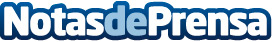 El despacho Repara tu deuda cancela una deuda con hacienda en Santander con la ley de segunda oportunidadEn sentencia de 2 de julio, el Supremo refuerza la Ley de Segunda Oportunidad ampliando la capacidad de los juzgados para actuar sobre las deudas contraídas con la Agencia TributariaDatos de contacto:Miguel Ramos 935801012Nota de prensa publicada en: https://www.notasdeprensa.es/el-juzgado-de-santander-cancela-la-deuda-con Categorias: Nacional Derecho Finanzas Sociedad Cantabria http://www.notasdeprensa.es